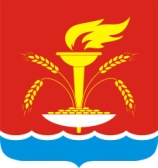 АДМИНИСТРАЦИЯ НОВОУКРАИНСКОГО СЕЛЬСКОГО ПОСЕЛЕНИЯ  ГУЛЬКЕВИЧСКОГО РАЙОНАП О С Т А Н О В Л Е Н И Еот __15.09.2020__                                                                                    № __57___с. НовоукраинскоеОб отмене постановления администрации Новоукраинского сельского поселения Гулькевичского района от 08 августа 2013 года № 85«Об утверждении Порядка регистрации и учета аттракционной техники, установленной на территории Новоукраинского сельского поселения Гулькевичского района»В целях приведения правового акта в соответствие с действующим законодательством, в связи с вступлением в силу Правил государственной регистрации аттракционов, утвержденных постановлением Правительства Российской Федерации от 30 декабря 2019 года № 1939,  п о с т а н о в л я ю: 1. Отменить постановление администрации Новоукраинского сельского поселения Гулькевичского района от 08 августа 2013 года № 85 «Об утверждении Порядка регистрации и учета аттракционной техники, установленной на территории Новоукраинского сельского поселения Гулькевичского района».2. Контроль за выполнением настоящего постановления оставляю за собой.3.  Постановление вступает в силу со дня его подписания.Глава Новоукраинского сельского поселенияГулькевичского района                                                                          Н.А. Иванова